East Sussex Foster Carers –             In a class of their own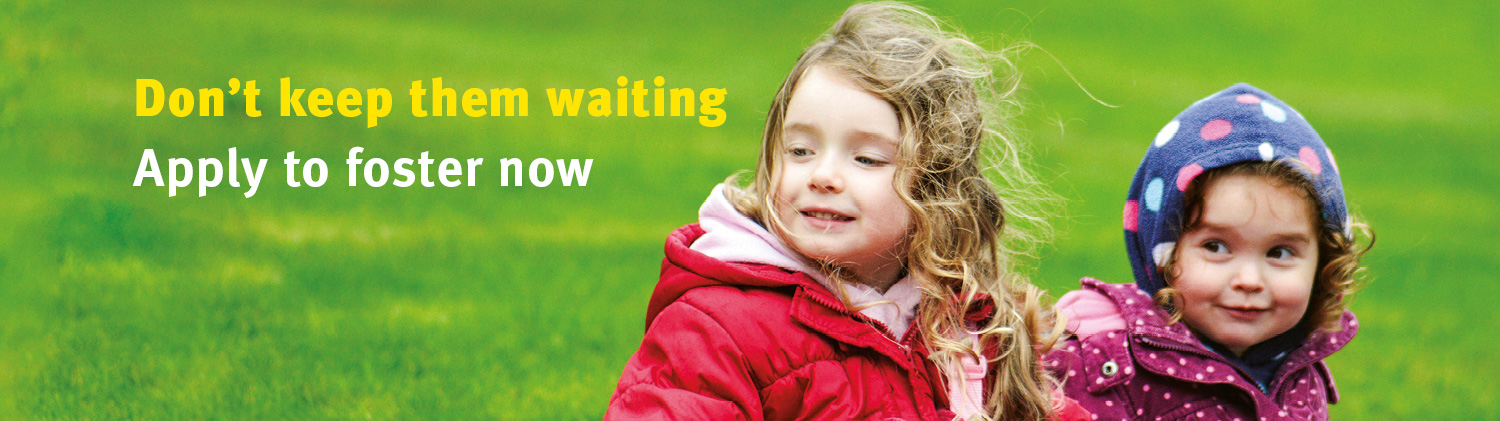 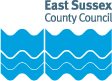 Does your child have a friend who is fostered or have you ever thought about fostering?  East Sussex County Council needs more foster carers to secure futures for children of all ages & all backgroundsCould you offer respite, short term or permanent placements or short breaks for children with disabilities?Could you provide supported lodgings for older children of 16+?Your home = Their FutureWe have children waiting for placements, what’s stopping you?For more information: 01323 464129, fostering@eastsussex.gov.uk or text FOSTER to 80806 www.eastsussex.gov.uk/fostering 